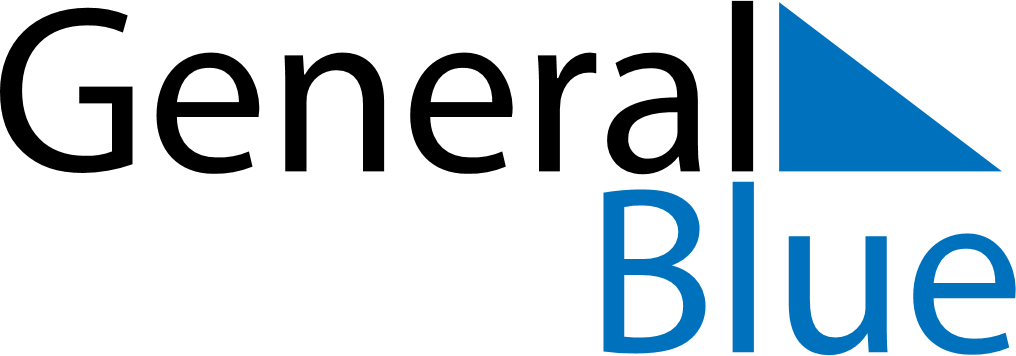 2026 - Q2Ukraine 2026 - Q2Ukraine 2026 - Q2Ukraine 2026 - Q2Ukraine 2026 - Q2Ukraine 2026 - Q2Ukraine AprilSUNMONTUEWEDTHUFRISATApril1234April567891011April12131415161718April19202122232425April2627282930AprilMaySUNMONTUEWEDTHUFRISATMay12May3456789May10111213141516May17181920212223May24252627282930May31JuneSUNMONTUEWEDTHUFRISATJune123456June78910111213June14151617181920June21222324252627June282930JuneApr 12: Orthodox EasterJun 28: Constitution DayApr 13: Orthodox EasterJun 29: Constitution Day (substitute day)May 1: Labour DayMay 2: Labour DayMay 4: Labour Day (substitute day)May 9: Victory DayMay 11: Victory Day (substitute day)May 31: PentecostJun 1: Pentecost